Пример заполнения заявки на участие в работе комиссии инспектора Госэнергогазнадзора 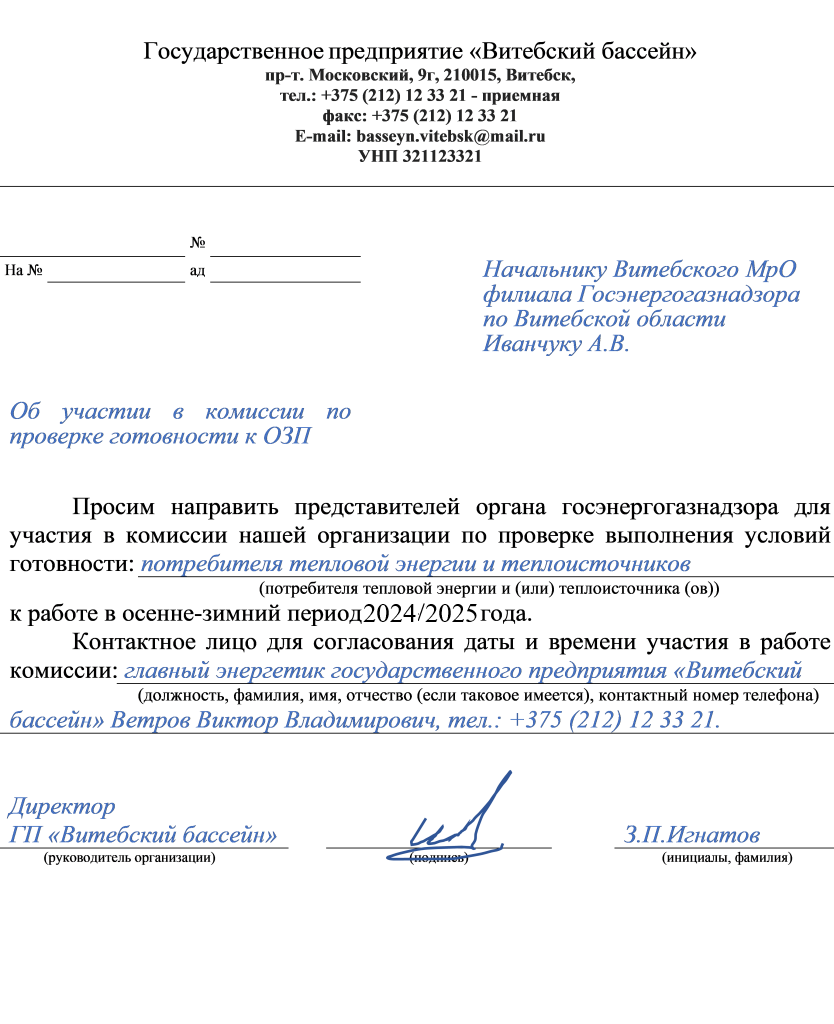 Готовность к работе в осенне-зимний период признается единогласным решением всех членов комиссии, которое оформляется актом проверки готовности потребителя к работе в осенне-зимний период по форме согласно приложению 2 (скачать форму акта готовности приложение 2).  Пример заполнения акта проверки готовности потребителя тепловой энергии к работе в осенне-зимний период 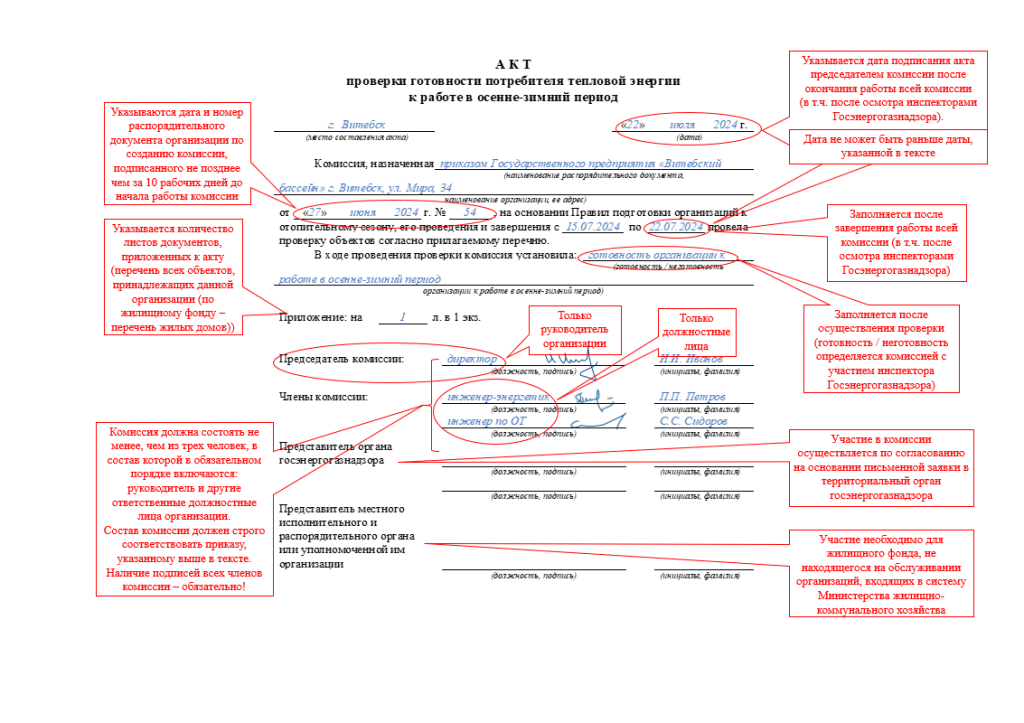 К акту проверки готовности потребителя тепловой энергии прилагается перечень всех объектов с системой теплопотребления, принадлежащих данной организации (по жилищному фонду - перечень всех жилых домов *). (скачать рекомендуемую форму перечня объектов теплопотребления приложение 3).Пример заполнения перечня объектов 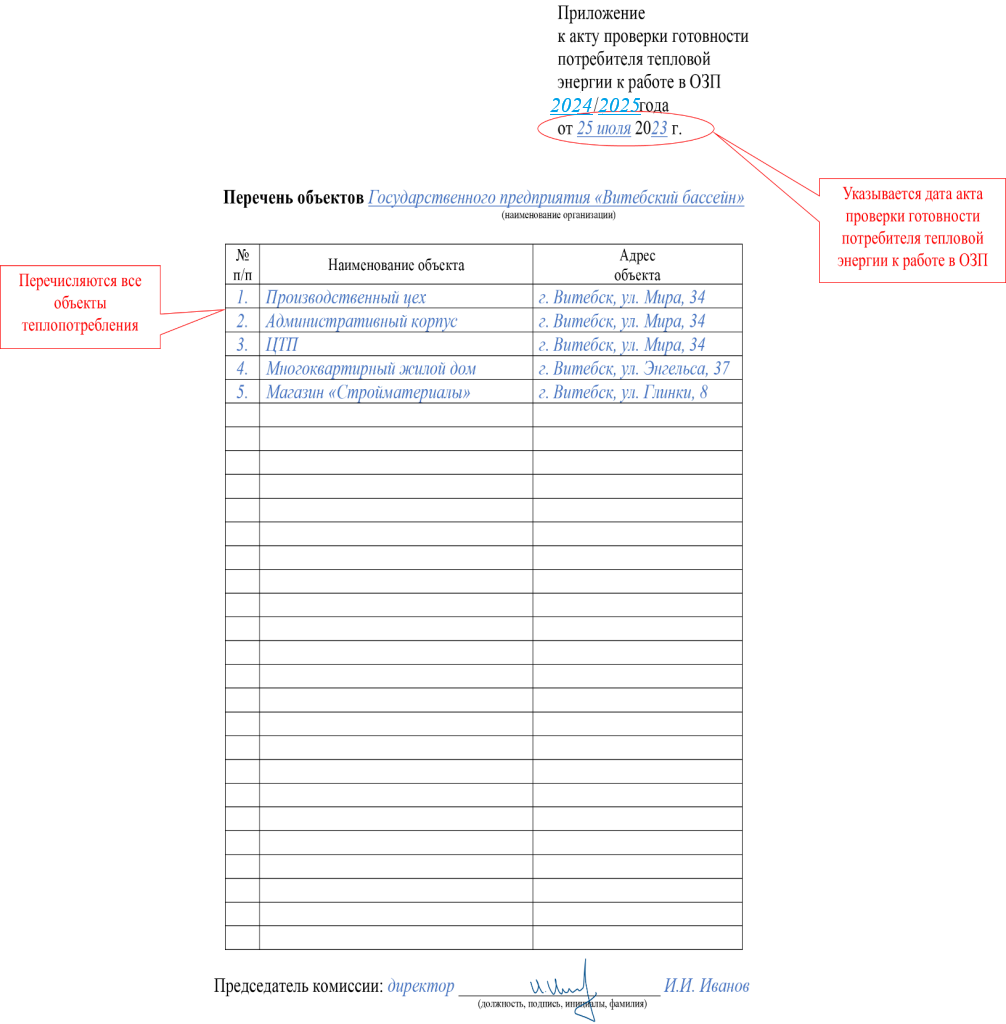 * Отдельно выделять жилые дома, использующие поквартирное газовое оборудование для отопления и (или) горячего водоснабжения. Условием готовности потребителя тепловой энергии является в том числе проведение гидравлических испытаний тепловых сетей, водоподогревателей, гидравлических испытаний и промывки трубопроводов и оборудования тепловых пунктов, систем отопления, трубопроводов и калориферов систем вентиляции с оформлением соответствующих актов, содержащих сведения о параметрах испытаний, а также о рабочем давлении теплоносителя по рекомендуемым формам согласно приложениям 4, 5 (скачать рекомендуемую форму акта гидравлических испытаний и акта проведения промывки системы теплопотребления Приложение 4, 5). Условием готовности потребителя в газифицированном жилищном фонде является в том числе наличие заверенных копий:акта проверки технического состояния дымовых и вентиляционных каналов с приложение к акту (протокол о наличии тяги, кратности воздухообмена и количестве удаляемого из помещения воздуха);документов, подтверждающих выполнение технического обслуживания вводных, внутренних газопроводов многоквартирного жилого дома, проходящих по местам общего пользования (коридоры, лестницы и т.д.), внутриквартирных газопроводов до кранов на отпусках к газоиспользующему оборудованию в жилищном фонде в соответствии с утвержденными графиками;документов, подтверждающих выполнения технического обслуживания вводных и внутренних газопроводов и газового оборудования общежитий;распорядительного документа о назначении лица, ответственного за безопасную эксплуатацию газового оборудования и газопроводов, с предоставлением подтверждающих документов о прохождении обучения и проверки знаний Правил пользования газом в быту в учреждениях образования, которым предоставлено право осуществлять образовательную деятельность, в случаях эксплуатации газового оборудования в общежитиях, а также в жилых домах, в которых эксплуатируется газоиспользующее оборудование, предназначенное для отопления мест общего пользования. Пример заполнения акта гидравлических испытаний  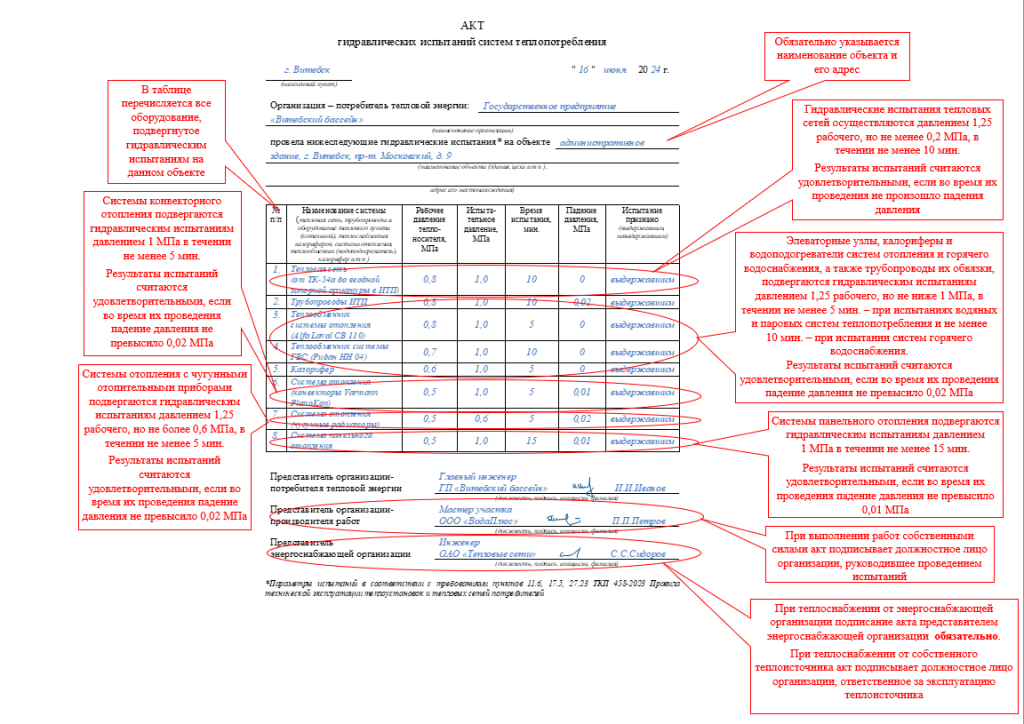  Пример заполнения акта проведения промывки систем теплопотребления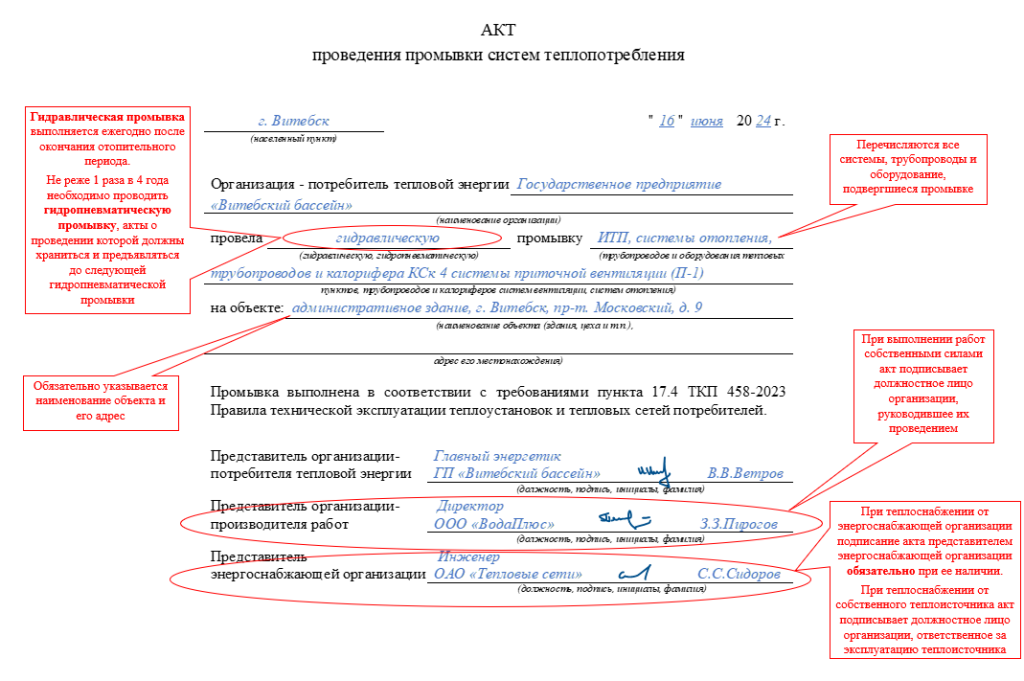 Условиями готовности электроустановок жилищного фонда является, в том числе, наличие протоколов электрофизических измерений и испытаний электроустановок и электрооборудования. 
Дополнительно для потребителей тепловой энергии, имеющих электроприемники I категории (в том числе особой группы) по надежности электроснабжения, за исключением объектов потребителей с электроприемниками указанных категорий, перерыв электроснабжения которых не снижает надежность электроснабжения указанных потребителей – акты проверки работоспособности устройств автоматического ввода резерва и (или) автономных источников электроснабжения по рекомендуемой форме согласно приложению 6 (скачать рекомендуемую форму акта проверки работоспособности устройств автоматического ввода резерва и (или) автономных источников электроснабжения Приложение 6). Пример заполнения акта проверки работоспособности устройств автоматического ввода резерва 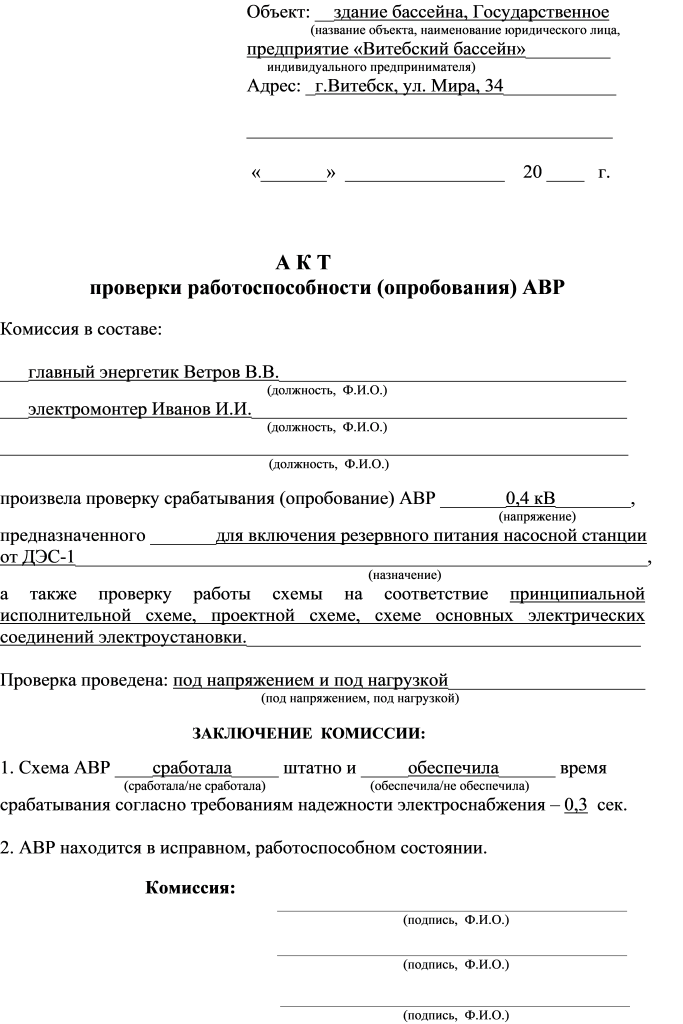 
Наличие обслуживающего персонала подтверждается организацией по рекомендуемой форме согласно приложению 7 (скачать рекомендуемую форму сведений об организации эксплуатации теплоустановок и тепловых сетей и форму сведений об организации эксплуатации электроустановок Приложение 7). Пример сведений об организации эксплуатации теплоустановок и тепловых сетей 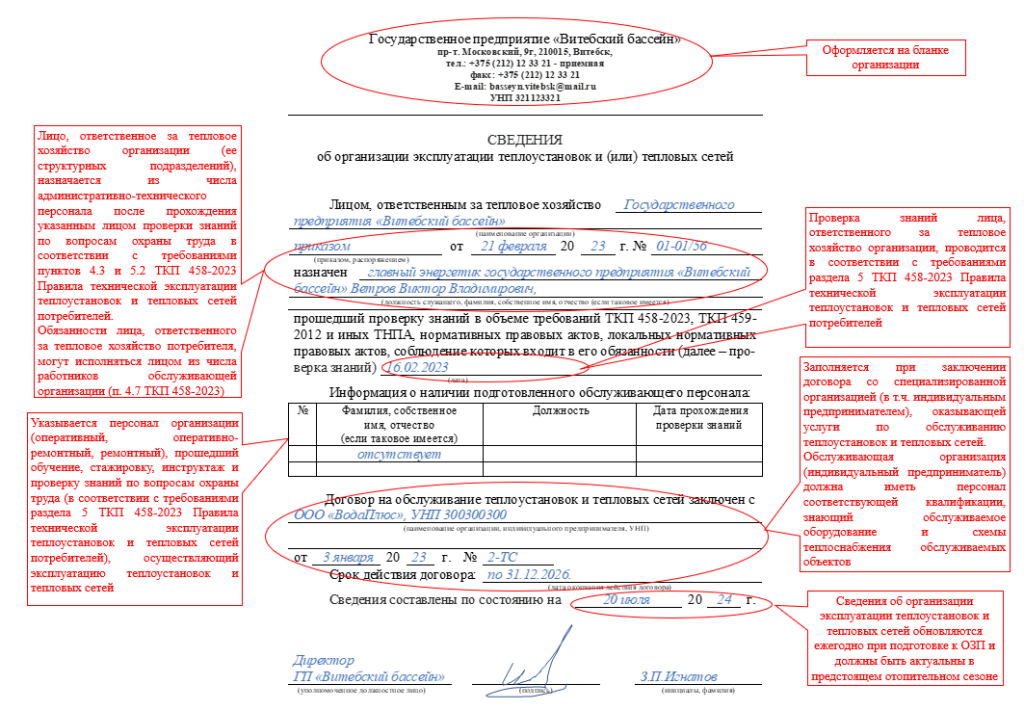 Пример сведений об организации эксплуатации электроустановок 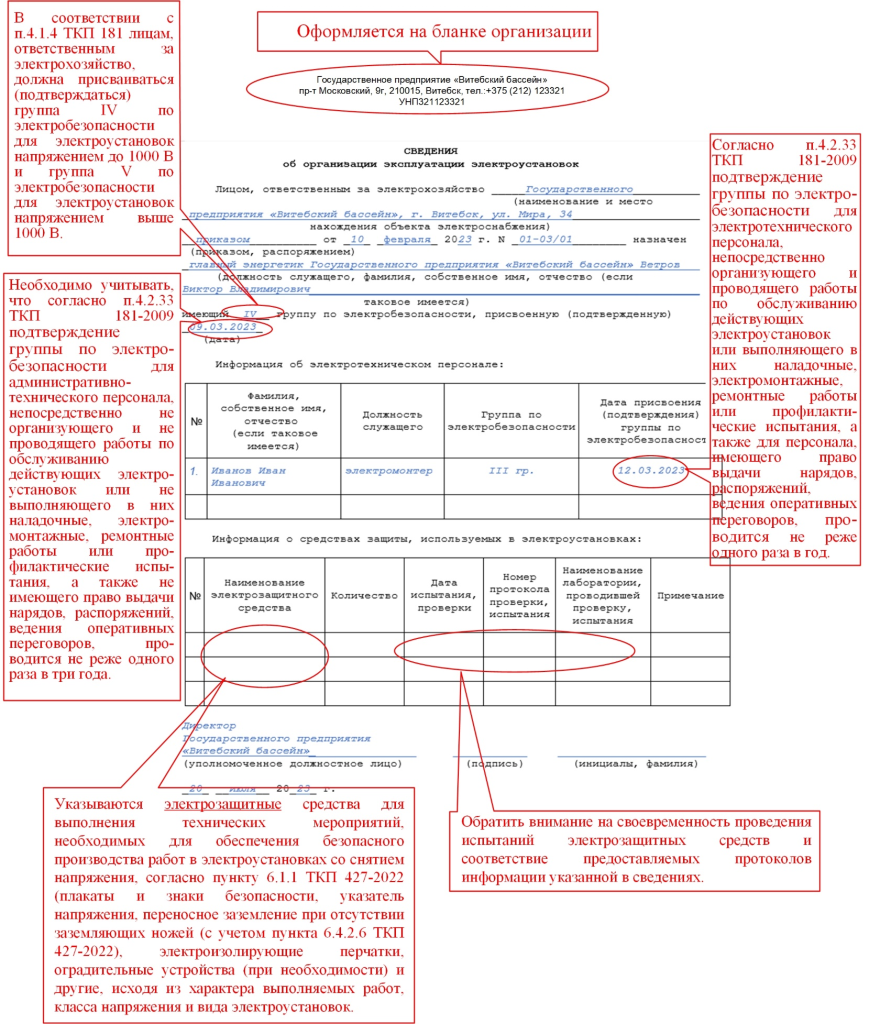             На основании акта проверки готовности потребителя тепловой энергии оформляется паспорт готовности потребителя тепловой энергии к работе в осенне-зимний период по форме согласно приложению 8 (скачать форму паспорта готовности приложение 8). Пример заполнения паспорта готовности потребителя тепловой энергии 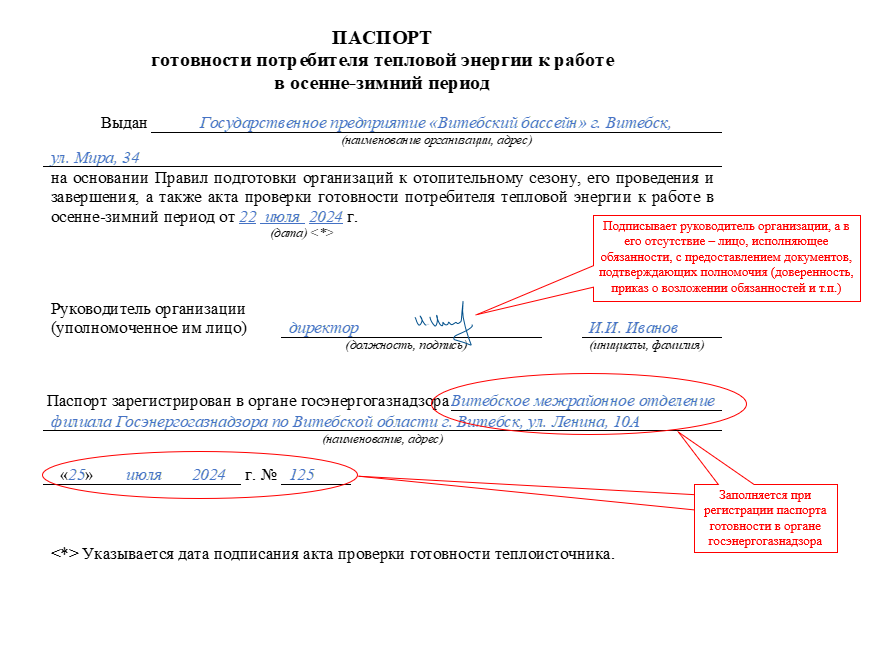 Приложение 1 – скачать рекомендуемую форму заявки на участие в работе комиссии представителя Госэнергогазнадзора. Приложение 2 - скачать форму акта проверки готовности потребителя тепловой энергии к работе в осенне-зимний период. Приложение 3 - скачать рекомендуемую форму перечня объектов организации. Приложение 4, 5 - скачать рекомендуемые формы актов гидравлических испытаний и актов промывок. Приложение 6 - скачать рекомендуемую форму акта проверки работоспособности устройств автоматического ввода резерва и (или) автономных источников электроснабжения. Приложение 7 - скачать рекомендуемую форму сведений об организации эксплуатации теплоустановок и тепловых сетей и форму сведений об организации эксплуатации электроустановок. Приложение 8 - скачать форму паспорта готовности потребителя тепловой энергии. 